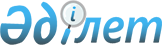 О внесении изменений и дополнения в решение Целиноградского районного маслихата от 27 декабря 2022 года № 213/38-7 "О бюджете сельского округа Акмол на 2023-2025 годы"Решение Целиноградского районного маслихата Акмолинской области от 12 мая 2023 года № 16/3-8
      Целиноградский районный маслихат РЕШИЛ:
      1. Внести в решение Целиноградского районного маслихата "О бюджете сельского округа Акмол на 2023-2025 годы" от 27 декабря 2022 года № 213/38-7 (зарегистрировано в Реестре государственной регистрации нормативных правовых актов под № 177349) следующие изменения и дополнение:
      пункт 1 изложить в новой редакции:
      "1. Утвердить бюджет сельского округа Акмол на 2023-2025 годы согласно приложениям 1, 2 и 3 соответственно, в том числе на 2023 год в следующих объемах:
      1) доходы – 228 227,0 тысяч тенге, в том числе:
      налоговые поступления – 39 120,3 тысяч тенге;
      поступления от продажи основного капитала – 7 430,0 тысяч тенге;
      поступления трансфертов – 181 676,7 тысяч тенге;
      2) затраты – 228 227,0 тысяч тенге;
      3) сальдо по операциям с финансовыми активами – 0,0 тысяч тенге;
      4) дефицит (профицит) бюджета – 0,0 тысяч тенге;
      5) финансирование дефицита (использование профицита) бюджета – 0,0 тысяч тенге.";
      дополнить пунктом 2-1 следующего содержания:
      "2-1. Учесть в составе поступлений бюджета сельского округа на 2023 год целевые трансферты из областного бюджета согласно приложению 5.";
      приложение 1, 4 к указанному решению изложить в новой редакции согласно приложению 1, 2 к настоящему решению.
      дополнить приложением 5 согласно приложению 3 к настоящему решению.
      2. Настоящее решение вводится в действие с 1 января 2023 года.
      "СОГЛАСОВАНО"
      12 мая 2023 года Бюджет сельского округа Акмол на 2023 год Целевые трансферты из районного бюджета на 2023 год Целевые трансферты из областного бюджета на 2023 год
					© 2012. РГП на ПХВ «Институт законодательства и правовой информации Республики Казахстан» Министерства юстиции Республики Казахстан
				
      Председатель Целиноградского районного маслихата

Л.Конарбаева

      Аким Целиноградского района

Б.Оспанбеков

      Руководитель государственногоУчреждения "Отдел экономики и финансовЦелиноградского района"

Б. Куликенов
12 мая 2023 годаПриложение 1 к решению
Целиноградского районного
маслихата от 12 мая
2023 года № 16/3-8Приложение 1 к решению
Целиноградского районного
маслихата от 27 декабря
2022 года № 213/38-7
Категория
Категория
Категория
Категория
Сумма,
тысяч тенге
Класс
Класс
Класс
Сумма,
тысяч тенге
Подкласс
Подкласс
Сумма,
тысяч тенге
Наименование
Сумма,
тысяч тенге
1
2
3
4
5
I. Доходы
228 227,0
1
Налоговые поступления
39 120,3
01
Подоходный налог
12 605,3
2
Индивидуальный подоходный налог
12 605,3
04
Hалоги на собственность
25 835,0
1
Hалоги на имущество
950,0
3
Земельный налог
280,0
4
Hалог на транспортные средства
24 605,0
05
Внутренние налоги на товары, работы и услуги
680,0
3
Поступления за использование природных и других ресурсов
440,0
4
Сборы за ведение предпринимательской и профессиональной деятельности
240,0
3
Поступления от продажи основного капитала
7 430,0
03
Продажа земли и нематериальных активов
7 430,0
1
Продажа земли
5 000,0
2
Продажа нематериальных активов
2 430,0
4
Поступления трансфертов 
181 676,7
02
Трансферты из вышестоящих органов государственного управления
181 676,7
3
Трансферты из районного (города областного значения) бюджета
181 676,7
Функциональная группа
Функциональная группа
Функциональная группа
Функциональная группа
Сумма,
тысяч тенге
Администратор бюджетных программ
Администратор бюджетных программ
Администратор бюджетных программ
Сумма,
тысяч тенге
Программа
Программа
Сумма,
тысяч тенге
Наименование
Сумма,
тысяч тенге
1
2
3
4
5
II. Затраты
228 227,0
01
Государственные услуги общего характера
105 177,3
124
Аппарат акима города районного значения, села, поселка, сельского округа
105 177,3
001
Услуги по обеспечению деятельности акима города районного значения, села, поселка, сельского округа
46 177,3
022
Капитальные расходы государственного органа
59 000,0
06
Социальная помощь и социальное обеспечение
13 049,7
124
Аппарат акима города районного значения, села, поселка, сельского округа
13 049,7
003
Оказание социальной помощи нуждающимся гражданам на дому
13 049,7
07
Жилищно-коммунальное хозяйство
95 000,0
124
Аппарат акима города районного значения, села, поселка, сельского округа
95 000,0
008
Освещение улиц населенных пунктов
25 000,0
011
Благоустройство и озеленение населенных пунктов
70 000,0
12
Транспорт и коммуникации
15 000,0
124
Аппарат акима города районного значения, села, поселка, сельского округа
15 000,0
013
Обеспечение функционирования автомобильных дорог в городах районного значения, селах, поселках, сельских округах
15 000,0
III. Чистое бюджетное кредитование
0,0
IV. Сальдо по операциям с финансовыми активами 
0,0
V. Дефицит (профицит) бюджета 
0,0
VI. Финансирование дефицита (использование профицита) бюджета
0,0Приложение 2 к решению
Целиноградского районного
маслихата от 12 мая
2023 года № 16/3-8Приложение 4 к решению
Целиноградского районного
маслихата от 27 декабря
2022 года № 213/38-7
Наименование
Сумма,
тысяч тенге
1
2
Всего, в том числе:
118 100,7
Целевые текущие трансферты, в том числе:
118 100,7
на текущее содержание аппаратов акимов сел, сельских округов
40 462,0
на разработку проектно-сметной документации на капитальный ремонт здания суда Целиноградского района
9 000,0
оказание социальной помощи нуждающимся гражданам на дому
992,7
на освещение улиц в населенных пунктах
0,0
на благоустройство и озеленение населенных пунктов
60 000,0
на содержание дорог
7 646,0Приложение 3 к решению
Целиноградского районного
маслихата от 12 мая
2023 года № 16/3-8Приложение 5 к решению
Целиноградского районного
маслихата от 27 декабря
2022 года № 213/38-7
Наименование
Сумма,
тысяч тенге
1
2
Всего, в том числе:
63 576,0
Целевые текущие трансферты, в том числе:
63 576,0
ремонт объектов коммунальной собственности
50 000,0
на освещение улиц в населенных пунктах
6 222,0
на содержание дорог
7 354,0